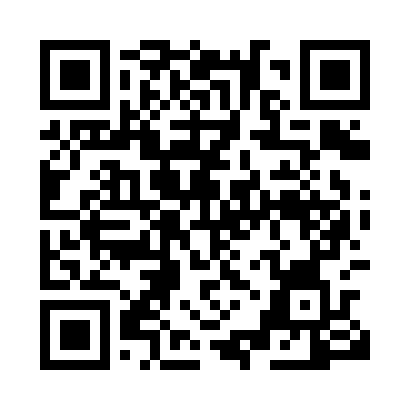 Prayer times for Colnisce, SloveniaWed 1 May 2024 - Fri 31 May 2024High Latitude Method: Angle Based RulePrayer Calculation Method: Muslim World LeagueAsar Calculation Method: HanafiPrayer times provided by https://www.salahtimes.comDateDayFajrSunriseDhuhrAsrMaghribIsha1Wed3:455:4612:575:598:0910:022Thu3:425:4512:575:598:1010:053Fri3:405:4312:576:008:1110:074Sat3:385:4212:576:018:1310:095Sun3:355:4012:576:028:1410:116Mon3:335:3912:576:028:1510:137Tue3:315:3712:576:038:1710:158Wed3:285:3612:576:048:1810:179Thu3:265:3512:576:058:1910:1910Fri3:245:3312:576:058:2010:2111Sat3:225:3212:576:068:2210:2312Sun3:195:3112:566:078:2310:2513Mon3:175:3012:566:088:2410:2714Tue3:155:2812:566:088:2510:2915Wed3:135:2712:576:098:2610:3116Thu3:105:2612:576:108:2810:3417Fri3:085:2512:576:108:2910:3618Sat3:065:2412:576:118:3010:3819Sun3:045:2312:576:128:3110:4020Mon3:025:2212:576:128:3210:4221Tue3:005:2112:576:138:3310:4422Wed2:585:2012:576:148:3410:4623Thu2:565:1912:576:148:3510:4824Fri2:545:1812:576:158:3710:5025Sat2:525:1712:576:168:3810:5226Sun2:505:1612:576:168:3910:5427Mon2:485:1612:576:178:4010:5528Tue2:465:1512:576:178:4110:5729Wed2:445:1412:586:188:4110:5930Thu2:435:1312:586:198:4211:0131Fri2:415:1312:586:198:4311:03